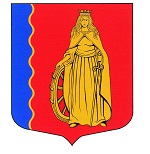 МУНИЦИПАЛЬНОЕ ОБРАЗОВАНИЕ«МУРИНСКОЕ ГОРОДСКОЕ ПОСЕЛЕНИЕ»ВСЕВОЛОЖСКОГО МУНИЦИПАЛЬНОГО РАЙОНАЛЕНИНГРАДСКОЙ ОБЛАСТИАДМИНИСТРАЦИЯПОСТАНОВЛЕНИЕ 17.11.2023                                                                                              № 432   г. МуриноВ соответствии с Трудовым кодексом Российской Федерации, Федеральным законом от 06.10.2003 № 131-ФЗ «Об общих принципах организации местного самоуправления в Российской Федерации, в целях реализации положений части 3 статьи 2 областного закона Ленинградской области от 20.12.2019 № 103-оз «Об оплате труда работников государственных учреждений Ленинградской области» и в целях регулирования отношений, связанных с оплатой труда работников муниципальных учреждений муниципального образования «Муринское городское поселение» Всеволожского муниципального района Ленинградской области администрация муниципального образования «Муринское городское поселение» Всеволожского муниципального района Ленинградской областиПОСТАНОВЛЯЕТ:1. Утвердить Положение о системах оплаты труда в муниципальных учреждениях муниципального образования «Муринское городское поселение» Всеволожского муниципального района Ленинградской области (далее – муниципальные учреждения) по видам экономической деятельности (далее – Положение) согласно приложению к настоящему постановлению.2. Муниципальным учреждениям в срок до 1 января 2024  года утвердить положения об оплате труда работников, соответствующие Положению, при этом обеспечивая сохранение или увеличение при внедрении новой системы оплаты труда для каждого работника размера заработной платы (без учета премий и иных стимулирующих выплат) при условии сохранения объема должностных (трудовых) обязанностей работника и выполнения им работ той же квалификации.3. Финансовое обеспечение расходных обязательств муниципального образования «Муринское городское поселение» Всеволожского муниципального района Ленинградской области, связанных с реализацией настоящего Положения, осуществляется в пределах предусмотренных в бюджете муниципального образования «Муринское городское поселение» Всеволожского муниципального района Ленинградской области на соответствующий финансовый год бюджетных ассигнований на обеспечение выполнения функций муниципальных казенных учреждений в части оплаты труда работников, а также на предоставление муниципальным бюджетным учреждениям субсидии на финансовое обеспечение выполнения ими муниципального задания на оказание муниципальных услуг (выполнение работ).4. Признать утратившими силу следующие постановления администрации:4.1. от 29.02.2016 года № 46 «Об утверждении Порядка оплаты труда и материальном стимулировании работников в муниципальных казенных учреждениях муниципального образования «Муринское сельское поселение» Всеволожского муниципального района Ленинградской области и Порядка оплаты труда и материальном стимулировании работников в муниципальных бюджетных учреждениях муниципального образования «Муринское сельское поселение» Всеволожского муниципального района Ленинградской области»;4.2.  от 16.02.2017 года № 41 «О внесении изменений в Порядок оплаты труда и материальном стимулировании работников в муниципальных казенных учреждениях муниципального образования «Муринское сельское поселение» Всеволожского муниципального района Ленинградской области»;4.3.  от 29.05.2017 года № 147 «О внесении изменений в Порядок оплаты труда и материальном стимулировании работников в муниципальных бюджетных учреждениях муниципального образования «Муринское сельское поселение» Всеволожского муниципального района Ленинградской области»;4.4.  от 10.07.2019 года № 174 «О внесении изменений в Порядок оплаты труда и материальном стимулировании работников в муниципальных бюджетных учреждениях муниципального образования «Муринское сельское поселение» Всеволожского муниципального района Ленинградской области».5. Опубликовать настоящее постановление в газете «Муринская панорама» и разместить на официальном сайте муниципального образования «Муринское городское поселение» Всеволожского муниципального района Ленинградской области в сети Интернет.6. Настоящее постановление вступает в силу с момента подписания, за исключением пункта 4 который вступает в силу с 1 февраля 2024 года.7. Контроль за исполнением настоящего постановления возложить на начальника отдела финансового управления Туманова В.А.Глава администрации                                                                           А.Ю. БеловОб утверждении Положения о системах оплаты труда в муниципальных учреждениях муниципального образования «Муринское городское поселение» Всеволожского муниципального района Ленинградской области по видам экономической деятельности